13. МБДОУ № 190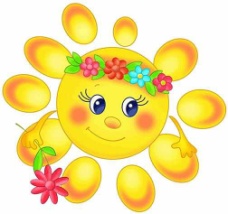 художественное словоСтихотворение «Красивая девочка»автор: А.Ахундовачитает: Нечаев Кириллмуз. руководитель: Трибулкина Ирина Анатольевна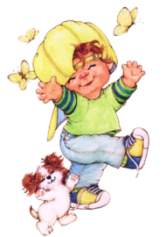   14. МБДОУ № 43  Песня «Настоящий друг»  музыка: Б.Савельева, слова: М.Пляцковского  солистка: Маркидонова Даша, 7 лет  муз. руководитель: Чурикова Ирина Леонидовна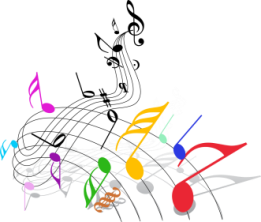 15. МБДОУ № 213вокально-хореографическая постановка«Кот Мурлыка»музыка: А.Морозова, слова: Ю.Марцинкевичсолисты: Алексей Лунёв, Лилия Жарикова,муз. руководитель: Герасимова Марина Ивановнахореограф: Мухаметкулова Юлия Анатольевнаколичество участников: 12 детей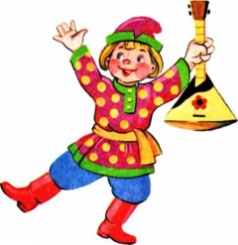  16. МБДОУ № 227  хореографическая постановка   «Скоморошина»  р.н.музыка «Камаринская»  медведь: завуч Дарочкина Наталья Александровна муз.руководитель: Ольшанская Лариса Николаевна  хореограф: Вязникова Ксения Михайловна  количество участников: 18 детей, 1 взрослыйОрганизатор заключительного концерта: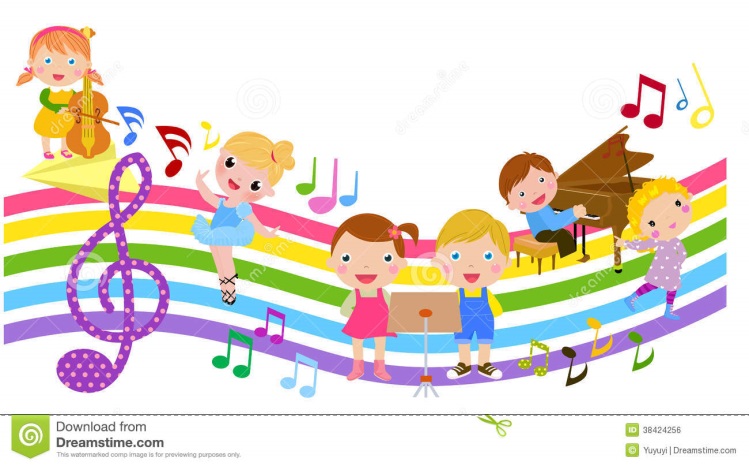 территориальный отдел главного управления образования администрации городапо Советскому району города Красноярскаавтор составитель сценарияГерасимова Марина Ивановнамузыкальный руководитель МБДОУ № 213Роли исполняют:ведущий: Носова Ксения Геннадьевнавоспитатель МБДОУ № 244Кот Леопольд: Бондареева Ирина Валентиновна воспитатель МБДОУ № 244Фунтик: Бахман Лидия Викторовнавоспитатель МБДОУ № 72Карлсон: Кревопускова Ульяна Олеговнавоспитатель МБДОУ № 308музыкальное оформление:Герасимова Марина Ивановна музыкальный руководитель МБДОУ №213презентация сценария: Карелина Наталья Николаевнамузыкальный руководитель МБДОУ № 42 дежурный по сцене: сотрудники МБДОУ № 190дежурный по концерту: сотрудники МБДОУ № 55дизайн программы: МБДОУ № 55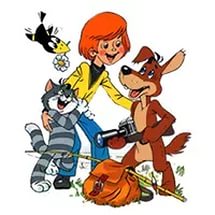 Дворец культуры и спорта металлургов г.КрасноярскПрограммазаключительного концерта фестиваля детского творчества«Весёлые нотки» - 201628 апреля 10 часов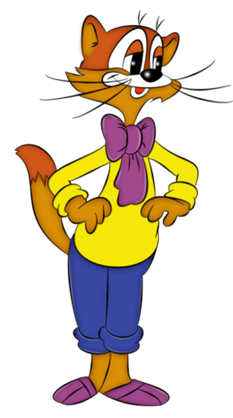 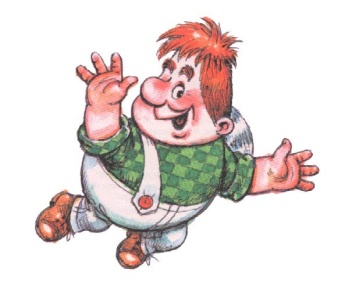 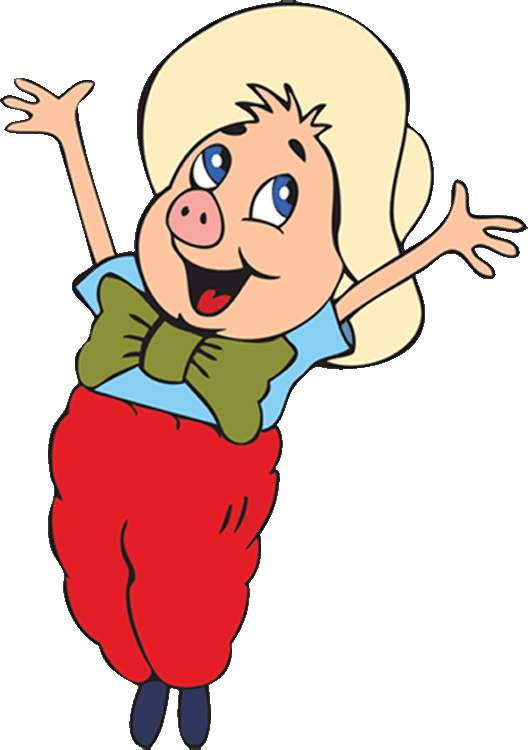 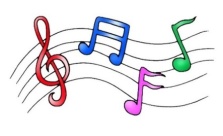 г. Красноярск. 20161. МБДОУ № 190   Детский оркестрКолыбельная медведицы из мультфильма «Умка»музыка: Е.Крылатовамуз. руководитель:Трибулкина Ирина Анатольевнаколичество участников: 7 детей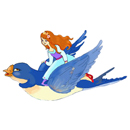  2. МБДОУ № 300 хореографическая постановка «Дюймовочка в мире волшебных цветов» музыка и слова: Е.Зарицкой Дюймовочка: Маркова Василиса хореограф: Юрченко Светлана Владимировна муз. руководитель: Панова Юлия Николаевна количество участников: 12 детей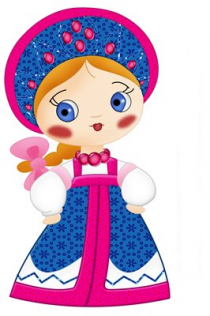 3. МБДОУ № 55хореографическая постановка «Алёнушки»музыка и слова: В.Алексеевахореограф: Юрченко Светлана Владимировнамуз. руководитель: Коваленко Марина Дмитриевнаколичество участников: 13 детей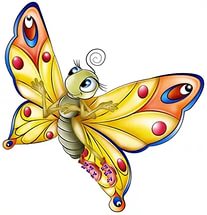  4. МБДОУ № 301 вокально-хореографическая постановка «Песенка о счастье» музыка: А.Берлякова, слова: Л.Панина солистка: А.Погодаева муз. руководитель: Лопатко Елена Михайловнаколичество участников: 13 детей5. МБДОУ № 74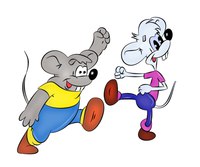 игра с залом«Весёлая компания»музыка: автор неизвестенмуз. руководитель: Таран Светлана Валерьевнаколичество участников: 9 детей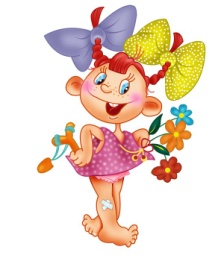 6. МБДОУ № 296хореографическая постановка «Непоседы»музыка: Ш.Каллоша, слова: Г.Остеравзрослый: психолог Лобацеева Юлия Олеговнахореограф: Пилипенко Ольга Владимировнамуз. руководитель: Ильина Наталья Александровнаколичество участников: 12 детей, 1 взрослый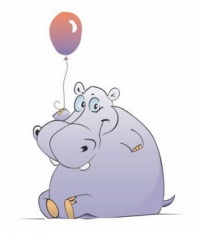 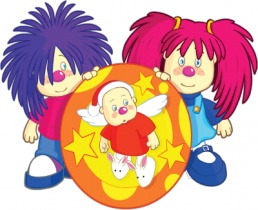 7. МБДОУ № 292 художественное словоСтихотворение: «Разгром»автор: Э.Успенскийчитает: Солодкова Галя, 4 годаруководитель: Маркова Татьяна Владимировна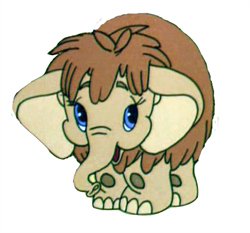 8. МБДОУ № 292детский танец«По синему морю»музыка: В.Шаинскогомуз. руководитель: Павлова Ольга Васильевнаколичество участников: 15 детей                                                         9. МБДОУ № 19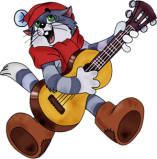 вокал-ансамбль«Спешите делать добрые дела»музыка: Т.Бурцевой, слова:Е.Шакирьяновоймуз. руководитель: Соломнюк Лариса Васильевнаколичество участников: 5 детей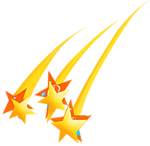 10.МБДОУ № 309 хореографическая постановка«Звездочки»музыка: А.Рыбниковахореограф: Злобина Нина Михайловнамузыкальные руководители:Маланина Марина ВикторовнаКорыстина Ольга Арсентьевнаколичество участников: 10 детей11.МБДОУ № 244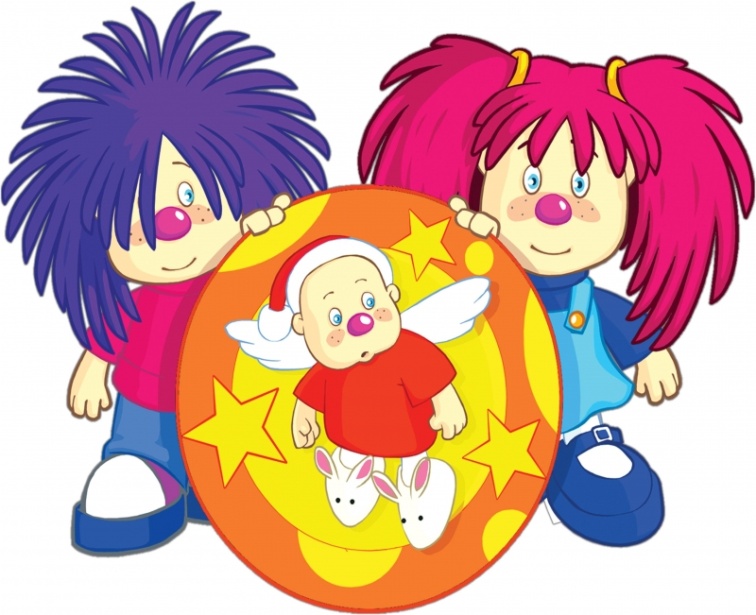 музыкальная игра«Барбарики»музыка и слова: Т.Залужной     муз. руководитель: Голобова Ольга Викторовна                               количество участников: 6 детей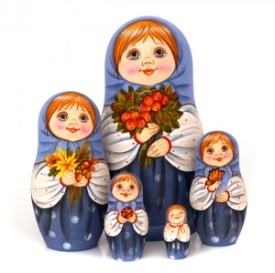 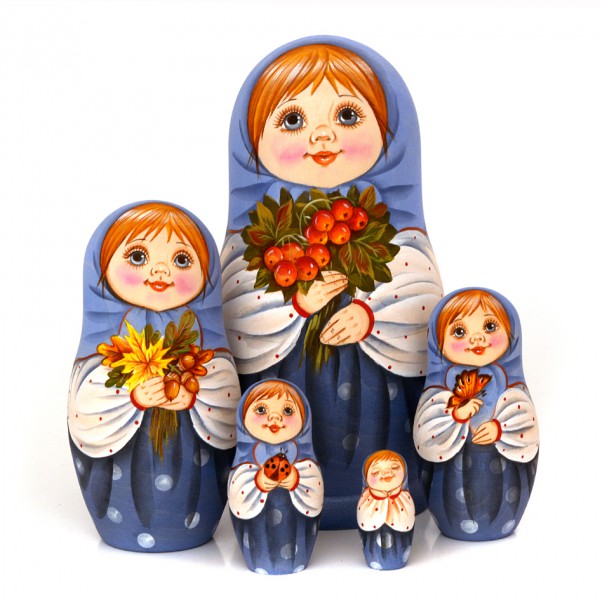 12. МБДОУ № 11русский танец«Русская игрушка»музыка и слова: Ю.Верижниковахореограф: Юрченко Светлана Владимировнамуз. руководитель: Попидченко Тамара Борисовнаколичество участников: 12 детей